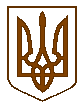 УКРАЇНАКОМИШУВАСЬКА СЕЛИЩНА РАДАОРІХІВСЬКОГО РАЙОНУ ЗАПОРІЗЬКОЇ  ОБЛАСТІДВАДЦЯТЬ ТРЕТЯ ПОЗАЧЕРГОВА СЕСІЯВОСЬМОГО СКЛИКАННЯРІШЕННЯПро внесення змін та доповнень в рішення від  18.04.2017 № 05 «Про затвердження переліку майна комунальної  власності територіальної громади в особі Комишуваської селищної ради Оріхівського району Запорізької області»Керуючись статтями 26, 60 та пункту 10 Прикінцевих та перехідних положень Закону України «Про місцеве самоврядування в Україні», Закону України «Про добровільне об’єднання територіальних громад», статтею 142 Конституції України, статтею 329 Цивільного кодексу України, з метою упорядкування та організації інформації про майно комунальної власності ради, Комишуваська селищна радаВИРІШИЛА:1. Внести зміни в п.1 рішення від 18.04.2017 року № 05 «Про затвердження переліку майна комунальної  власності територіальної громади в особі Комишуваської селищної ради Оріхівського району Запорізької області» виклавши Додаток 1 цього рішення  в новій редакції, інформація додається.2. Контроль за виконанням цього рішення покласти на постійну комісію з питань промисловості, підприємництва, транспорту, житлово-комунального господарства та комунальної власності.Селищний голова                                                                Ю.В. КарапетянПерелік  майна (будівель, споруд, приміщень), що є комунальною власністю  територіальної громади  в особі  Комишуваської селищної ради  Оріхівського району Запорізької областіСекретар селищної ради	                                                             В.Л. Король 23.02.2018№ 24    ДОДАТОК 1до рішення 23 позачергової сесії Комишуваської селищної ради від 23.02.2018 № 24№ п/пНайменування об’єкта Найменування об’єкта Адреса знаходження об’єктаАдреса знаходження об’єктаАдреса знаходження об’єктаНайменування   підприємств,організацій, закладів, яким надане майно в оперативне управління та господарське віданняНайменування   підприємств,організацій, закладів, яким надане майно в оперативне управління та господарське віданняМАЙНО НАДАНЕ В ОПЕРАТИВНЕ УПРАВЛІННЯ ЗАКЛАДАМ ОХОРОНИ ЗДОРОВ’ЯМАЙНО НАДАНЕ В ОПЕРАТИВНЕ УПРАВЛІННЯ ЗАКЛАДАМ ОХОРОНИ ЗДОРОВ’ЯМАЙНО НАДАНЕ В ОПЕРАТИВНЕ УПРАВЛІННЯ ЗАКЛАДАМ ОХОРОНИ ЗДОРОВ’ЯМАЙНО НАДАНЕ В ОПЕРАТИВНЕ УПРАВЛІННЯ ЗАКЛАДАМ ОХОРОНИ ЗДОРОВ’ЯМАЙНО НАДАНЕ В ОПЕРАТИВНЕ УПРАВЛІННЯ ЗАКЛАДАМ ОХОРОНИ ЗДОРОВ’ЯМАЙНО НАДАНЕ В ОПЕРАТИВНЕ УПРАВЛІННЯ ЗАКЛАДАМ ОХОРОНИ ЗДОРОВ’ЯМАЙНО НАДАНЕ В ОПЕРАТИВНЕ УПРАВЛІННЯ ЗАКЛАДАМ ОХОРОНИ ЗДОРОВ’ЯМАЙНО НАДАНЕ В ОПЕРАТИВНЕ УПРАВЛІННЯ ЗАКЛАДАМ ОХОРОНИ ЗДОРОВ’Я1Нерухоме майно майнового комплексу  (Комишуваська амбулаторія загальної практики – сімейної медицини    Нерухоме майно майнового комплексу  (Комишуваська амбулаторія загальної практики – сімейної медицини    70530, Запорізька область, Оріхівський район, смт. Комишуваха, вул. Смирнова, 370530, Запорізька область, Оріхівський район, смт. Комишуваха, вул. Смирнова, 370530, Запорізька область, Оріхівський район, смт. Комишуваха, вул. Смирнова, 370530, Запорізька область, Оріхівський район, смт. Комишуваха, вул. Смирнова, 3Комунальний заклад «Центр первинної медико-санітарної допомоги» Комишуваської селищної ради Оріхівського району Запорізької області2Приміщення Щасливського  фельдшерського пункту нв.. № 10310001Приміщення Щасливського  фельдшерського пункту нв.. № 1031000170514, Запорізька область, Оріхівський район, с. Щасливе, вул. Запорізька, буд. 33, приміщення 270514, Запорізька область, Оріхівський район, с. Щасливе, вул. Запорізька, буд. 33, приміщення 270514, Запорізька область, Оріхівський район, с. Щасливе, вул. Запорізька, буд. 33, приміщення 270514, Запорізька область, Оріхівський район, с. Щасливе, вул. Запорізька, буд. 33, приміщення 2Комунальний заклад «Центр первинної медико-санітарної допомоги» Комишуваської селищної ради Оріхівського району Запорізької області3Будівля сільської ради, нв.. № 10301001Будівля сільської ради, нв.. № 1030100170536, Запорізька область, Оріхівський район, с. Новояковлівка, вул. Центральна, буд. 6, приміщення № 1, 2, 3, 4, 11 загальна площа 31,7 кв.м.70536, Запорізька область, Оріхівський район, с. Новояковлівка, вул. Центральна, буд. 6, приміщення № 1, 2, 3, 4, 11 загальна площа 31,7 кв.м.70536, Запорізька область, Оріхівський район, с. Новояковлівка, вул. Центральна, буд. 6, приміщення № 1, 2, 3, 4, 11 загальна площа 31,7 кв.м.70536, Запорізька область, Оріхівський район, с. Новояковлівка, вул. Центральна, буд. 6, приміщення № 1, 2, 3, 4, 11 загальна площа 31,7 кв.м.Комунальний заклад «Центр первинної медико-санітарної допомоги» Комишуваської селищної ради Оріхівського району Запорізької області4Приміщення   гуртожиткуПриміщення   гуртожитку70534 Запорізька область, Оріхівський район, селище Зарічне вул. Адміністративна, буд. 1, приміщення № 3,4,5,6,7,8,9,10,11,12,13,14,15,16,17,18,19,20,21,22 загальна площа 245,7 кв.м70534 Запорізька область, Оріхівський район, селище Зарічне вул. Адміністративна, буд. 1, приміщення № 3,4,5,6,7,8,9,10,11,12,13,14,15,16,17,18,19,20,21,22 загальна площа 245,7 кв.м70534 Запорізька область, Оріхівський район, селище Зарічне вул. Адміністративна, буд. 1, приміщення № 3,4,5,6,7,8,9,10,11,12,13,14,15,16,17,18,19,20,21,22 загальна площа 245,7 кв.м70534 Запорізька область, Оріхівський район, селище Зарічне вул. Адміністративна, буд. 1, приміщення № 3,4,5,6,7,8,9,10,11,12,13,14,15,16,17,18,19,20,21,22 загальна площа 245,7 кв.мКомунальний заклад «Центр первинної медико-санітарної допомоги» Комишуваської селищної ради Оріхівського району Запорізької області5Будівля дитсадкаБудівля дитсадка70536, Запорізька область, Оріхівський район, с. Магдалинівка, вул. Шевченка, 78 приміщення № 14, 15, 16 загальна площа 39,3 кв. м.70536, Запорізька область, Оріхівський район, с. Магдалинівка, вул. Шевченка, 78 приміщення № 14, 15, 16 загальна площа 39,3 кв. м.70536, Запорізька область, Оріхівський район, с. Магдалинівка, вул. Шевченка, 78 приміщення № 14, 15, 16 загальна площа 39,3 кв. м.70536, Запорізька область, Оріхівський район, с. Магдалинівка, вул. Шевченка, 78 приміщення № 14, 15, 16 загальна площа 39,3 кв. м.Комунальний заклад «Центр первинної медико-санітарної допомоги» Комишуваської селищної ради Оріхівського району Запорізької області6Будівля Новомихайлівського фельдшерського пункту № 10310002Будівля Новомихайлівського фельдшерського пункту № 1031000270510, Запорізька область, Оріхівський район, селище Калинівка, вул. Центральна, 14 70510, Запорізька область, Оріхівський район, селище Калинівка, вул. Центральна, 14 70510, Запорізька область, Оріхівський район, селище Калинівка, вул. Центральна, 14 70510, Запорізька область, Оріхівський район, селище Калинівка, вул. Центральна, 14 Комунальний заклад «Центр первинної медико-санітарної допомоги» Комишуваської селищної ради Оріхівського району Запорізької області7Нерухоме майно майнового комплексу Новоіванівської амбулаторії загальної практики – сімейної медициниНерухоме майно майнового комплексу Новоіванівської амбулаторії загальної практики – сімейної медицини70513, Запорізька область, Оріхівський район, с. Новоіванівка, вул. Шарова, 51а70513, Запорізька область, Оріхівський район, с. Новоіванівка, вул. Шарова, 51а70513, Запорізька область, Оріхівський район, с. Новоіванівка, вул. Шарова, 51а70513, Запорізька область, Оріхівський район, с. Новоіванівка, вул. Шарова, 51аКомунальний заклад «Центр первинної медико-санітарної допомоги» Комишуваської селищної ради Оріхівського району Запорізької області8Новотавричеська амбулаторія загальної практики – сімейної медициниНовотавричеська амбулаторія загальної практики – сімейної медицини70510, Запорізька область, Оріхівський район, селище Новотавричеське, вул. Шкільна, 1770510, Запорізька область, Оріхівський район, селище Новотавричеське, вул. Шкільна, 1770510, Запорізька область, Оріхівський район, селище Новотавричеське, вул. Шкільна, 1770510, Запорізька область, Оріхівський район, селище Новотавричеське, вул. Шкільна, 17Комунальний заклад «Центр первинної медико-санітарної допомоги» Комишуваської селищної ради Оріхівського району Запорізької області9Новотроїцький фельдшерський пунктНовотроїцький фельдшерський пункт70515, Запорізька область, Оріхівський район, селище Новотроїцьке, вул. Суслікова,1 А70515, Запорізька область, Оріхівський район, селище Новотроїцьке, вул. Суслікова,1 А70515, Запорізька область, Оріхівський район, селище Новотроїцьке, вул. Суслікова,1 А70515, Запорізька область, Оріхівський район, селище Новотроїцьке, вул. Суслікова,1 АКомунальний заклад «Центр первинної медико-санітарної допомоги» Комишуваської селищної ради Оріхівського району Запорізької області10Оленівський фельдшерський пунктОленівський фельдшерський пункт70511, Запорізька область, Оріхівський район, с. Оленівка вул. Колгоспна,4970511, Запорізька область, Оріхівський район, с. Оленівка вул. Колгоспна,4970511, Запорізька область, Оріхівський район, с. Оленівка вул. Колгоспна,4970511, Запорізька область, Оріхівський район, с. Оленівка вул. Колгоспна,49Комунальний заклад «Центр первинної медико-санітарної допомоги» Комишуваської селищної ради Оріхівського району Запорізької області11Жовтокручанський  фельдшерський пунктЖовтокручанський  фельдшерський пункт70516, Запорізька область, Оріхівський район, с. Жовта Круча, вул. 40 років Перемоги, 46 е70516, Запорізька область, Оріхівський район, с. Жовта Круча, вул. 40 років Перемоги, 46 е70516, Запорізька область, Оріхівський район, с. Жовта Круча, вул. 40 років Перемоги, 46 е70516, Запорізька область, Оріхівський район, с. Жовта Круча, вул. 40 років Перемоги, 46 еКомунальний заклад «Центр первинної медико-санітарної допомоги» Комишуваської селищної ради Оріхівського району Запорізької області12Яснополянський  фельдшерський пунктЯснополянський  фельдшерський пункт70512, Запорізька область, Оріхівський район, с. Ясна Поляна, вул. Жовтнева, 1070512, Запорізька область, Оріхівський район, с. Ясна Поляна, вул. Жовтнева, 1070512, Запорізька область, Оріхівський район, с. Ясна Поляна, вул. Жовтнева, 1070512, Запорізька область, Оріхівський район, с. Ясна Поляна, вул. Жовтнева, 10Комунальний заклад «Центр первинної медико-санітарної допомоги» Комишуваської селищної ради Оріхівського району Запорізької області13Трудооленівський фельдшерський пунктТрудооленівський фельдшерський пункт70512, Запорізька область, Оріхівський район, с. Трудооленівка, вул. 9 травня, 570512, Запорізька область, Оріхівський район, с. Трудооленівка, вул. 9 травня, 570512, Запорізька область, Оріхівський район, с. Трудооленівка, вул. 9 травня, 570512, Запорізька область, Оріхівський район, с. Трудооленівка, вул. 9 травня, 5Комунальний заклад «Центр первинної медико-санітарної допомоги» Комишуваської селищної ради Оріхівського району Запорізької області14Новорозівський фельдшерський пунктНоворозівський фельдшерський пункт70515, Запорізька область, Оріхівський район, с. Новорозівка, вул. Перемоги, 27А/170515, Запорізька область, Оріхівський район, с. Новорозівка, вул. Перемоги, 27А/170515, Запорізька область, Оріхівський район, с. Новорозівка, вул. Перемоги, 27А/170515, Запорізька область, Оріхівський район, с. Новорозівка, вул. Перемоги, 27А/1Комунальний заклад «Центр первинної медико-санітарної допомоги» Комишуваської селищної ради Оріхівського району Запорізької області15Одарівський фельдшерський пунктОдарівський фельдшерський пункт70533, Запорізька область, Оріхівський район, с. Одарівка, вул. Центральна, 2270533, Запорізька область, Оріхівський район, с. Одарівка, вул. Центральна, 2270533, Запорізька область, Оріхівський район, с. Одарівка, вул. Центральна, 2270533, Запорізька область, Оріхівський район, с. Одарівка, вул. Центральна, 22Комунальний заклад «Центр первинної медико-санітарної допомоги» Комишуваської селищної ради Оріхівського району Запорізької області16Легковий автомобіль марки RENAUT DOKKER 1.5 універсал-В, рік випуску 2017, колір – синій, об’єм двигуна – 1461, номер кузова VF 10SRCL457481465, за державним номером АР 7338 ЕВЛегковий автомобіль марки RENAUT DOKKER 1.5 універсал-В, рік випуску 2017, колір – синій, об’єм двигуна – 1461, номер кузова VF 10SRCL457481465, за державним номером АР 7338 ЕВ70530, Запорізька область, Оріхівський район, смт Комишуваха, вул.. Б.Хмельницького,4970530, Запорізька область, Оріхівський район, смт Комишуваха, вул.. Б.Хмельницького,4970530, Запорізька область, Оріхівський район, смт Комишуваха, вул.. Б.Хмельницького,4970530, Запорізька область, Оріхівський район, смт Комишуваха, вул.. Б.Хмельницького,49Комунальний заклад «Центр первинної медико-санітарної допомоги» Комишуваської селищної ради Оріхівського району Запорізької областіМАЙНО НАДАНЕ В ОПЕРАТИВНЕ УПРАВЛІННЯ ЗАКЛАДАМ  ОСВІТИМАЙНО НАДАНЕ В ОПЕРАТИВНЕ УПРАВЛІННЯ ЗАКЛАДАМ  ОСВІТИМАЙНО НАДАНЕ В ОПЕРАТИВНЕ УПРАВЛІННЯ ЗАКЛАДАМ  ОСВІТИМАЙНО НАДАНЕ В ОПЕРАТИВНЕ УПРАВЛІННЯ ЗАКЛАДАМ  ОСВІТИМАЙНО НАДАНЕ В ОПЕРАТИВНЕ УПРАВЛІННЯ ЗАКЛАДАМ  ОСВІТИМАЙНО НАДАНЕ В ОПЕРАТИВНЕ УПРАВЛІННЯ ЗАКЛАДАМ  ОСВІТИМАЙНО НАДАНЕ В ОПЕРАТИВНЕ УПРАВЛІННЯ ЗАКЛАДАМ  ОСВІТИМАЙНО НАДАНЕ В ОПЕРАТИВНЕ УПРАВЛІННЯ ЗАКЛАДАМ  ОСВІТИ11Комунальний заклад «Навчально-виховний комплекс «Джерело»Комунальний заклад «Навчально-виховний комплекс «Джерело»70530, Запорізька область, Оріхівський район, смт. Комишуваха, вул.. Шкільна,. Буд.270530, Запорізька область, Оріхівський район, смт. Комишуваха, вул.. Шкільна,. Буд.270530, Запорізька область, Оріхівський район, смт. Комишуваха, вул.. Шкільна,. Буд.2Комунальний заклад «Навчально-виховний комплекс «Джерело» Комишуваської селищної ради Оріхівського району Запорізької області22Комунальний заклад «Зарічненська загальноосвітня школа І-ІІІ ступенів»Комунальний заклад «Зарічненська загальноосвітня школа І-ІІІ ступенів»70534, Запорізька область, Оріхівський район, с-ще. Зарічне, вул. Мельникова,. Буд.170534, Запорізька область, Оріхівський район, с-ще. Зарічне, вул. Мельникова,. Буд.170534, Запорізька область, Оріхівський район, с-ще. Зарічне, вул. Мельникова,. Буд.1Комунальний заклад «Зарічненська загальноосвітня школа І-ІІІ ступенів» Комишуваської селищної ради Оріхівського району Запорізької області33Комунальний заклад «Новоіванівська загальноосвітня школа І-ІІ ступенів»Комунальний заклад «Новоіванівська загальноосвітня школа І-ІІ ступенів»70513, Запорізька область, Оріхівський район, с. Новоіванівка, вул. Патріотична,. Буд.13а70513, Запорізька область, Оріхівський район, с. Новоіванівка, вул. Патріотична,. Буд.13а70513, Запорізька область, Оріхівський район, с. Новоіванівка, вул. Патріотична,. Буд.13аКомунальний заклад « Новоіванівська загальноосвітня школа І-ІІ  ступенів» Комишуваської селищної ради Оріхівського району Запорізької області44Комунальний заклад «Яснополянська загальноосвітня школа І-ІІІ ступенів»Комунальний заклад «Яснополянська загальноосвітня школа І-ІІІ ступенів»70512, Запорізька область, Оріхівський район, с. Ясна Поляна, вул. Ювілейна,. Буд.1070512, Запорізька область, Оріхівський район, с. Ясна Поляна, вул. Ювілейна,. Буд.1070512, Запорізька область, Оріхівський район, с. Ясна Поляна, вул. Ювілейна,. Буд.10Комунальний заклад « Яснополянська загальноосвітня школа І-ІІІ  ступенів» Комишуваської селищної ради Оріхівського району Запорізької області55Комунальний заклад «Новяковлівська загальноосвітня школа І-ІІІ ступенів»Комунальний заклад «Новяковлівська загальноосвітня школа І-ІІІ ступенів»70536, Запорізька область, Оріхівський район, с. Новояковлівка, вул. Шкільна,. Буд.170536, Запорізька область, Оріхівський район, с. Новояковлівка, вул. Шкільна,. Буд.170536, Запорізька область, Оріхівський район, с. Новояковлівка, вул. Шкільна,. Буд.1Комунальний заклад « Новяковлівська загальноосвітня школа І-ІІІ  ступенів» Комишуваської селищної ради Оріхівського району Запорізької області66Комунальний заклад  «Щасливський навчально-виховний комплекс школа І-ІІ ступенів – дитсадок»Комунальний заклад  «Щасливський навчально-виховний комплекс школа І-ІІ ступенів – дитсадок»70514, Запорізька область, Оріхівський район, с. Щасливе, вул. Блакитна,. Буд.5170514, Запорізька область, Оріхівський район, с. Щасливе, вул. Блакитна,. Буд.5170514, Запорізька область, Оріхівський район, с. Щасливе, вул. Блакитна,. Буд.51Комунальний заклад «  Щасливський навчально-виховний комплекс школа І-ІІ ступенів – дитсадок» Комишуваської селищної ради Оріхівського району Запорізької області77Комунальний заклад  «Магдалинівський навчально-виховний комплекс школа- дитсадок»Комунальний заклад  «Магдалинівський навчально-виховний комплекс школа- дитсадок»70537, Запорізька область, Оріхівський район, с. Магдалинівка, вул. Шевченка,. Буд.6470537, Запорізька область, Оріхівський район, с. Магдалинівка, вул. Шевченка,. Буд.6470537, Запорізька область, Оріхівський район, с. Магдалинівка, вул. Шевченка,. Буд.64Комунальний заклад «  Щасливський навчально-виховний комплекс школа І-ІІ ступенів – дитсадок» Комишуваської селищної ради Оріхівського району Запорізької області88Комунальний заклад «Комишуваський будинок дитячої та юнацької творчості»Комунальний заклад «Комишуваський будинок дитячої та юнацької творчості»70530, Запорізька область, Оріхівський район, смт. Комишуваха, вул.. Богдана Хмельницького,. Буд.3570530, Запорізька область, Оріхівський район, смт. Комишуваха, вул.. Богдана Хмельницького,. Буд.3570530, Запорізька область, Оріхівський район, смт. Комишуваха, вул.. Богдана Хмельницького,. Буд.35Комунальний заклад «Комишуваський будинок дитячої та юнацької творчості»  Комишуваської селищної ради Оріхівського району Запорізької області99Будівля двоповерхова дитячого  садочку «Казка»Будівля двоповерхова дитячого  садочку «Казка»70530, Запорізька область, Оріхівський район, смт Комишуваха, вул.. Весняна, 1070530, Запорізька область, Оріхівський район, смт Комишуваха, вул.. Весняна, 1070530, Запорізька область, Оріхівський район, смт Комишуваха, вул.. Весняна, 10ІІІ. МАЙНО НАДАНЕ В ОПЕРАТИВНЕ УПРАВЛІННЯ ЗАКЛАДАМ  КУЛЬТУРИІІІ. МАЙНО НАДАНЕ В ОПЕРАТИВНЕ УПРАВЛІННЯ ЗАКЛАДАМ  КУЛЬТУРИІІІ. МАЙНО НАДАНЕ В ОПЕРАТИВНЕ УПРАВЛІННЯ ЗАКЛАДАМ  КУЛЬТУРИІІІ. МАЙНО НАДАНЕ В ОПЕРАТИВНЕ УПРАВЛІННЯ ЗАКЛАДАМ  КУЛЬТУРИІІІ. МАЙНО НАДАНЕ В ОПЕРАТИВНЕ УПРАВЛІННЯ ЗАКЛАДАМ  КУЛЬТУРИІІІ. МАЙНО НАДАНЕ В ОПЕРАТИВНЕ УПРАВЛІННЯ ЗАКЛАДАМ  КУЛЬТУРИІІІ. МАЙНО НАДАНЕ В ОПЕРАТИВНЕ УПРАВЛІННЯ ЗАКЛАДАМ  КУЛЬТУРИІІІ. МАЙНО НАДАНЕ В ОПЕРАТИВНЕ УПРАВЛІННЯ ЗАКЛАДАМ  КУЛЬТУРИ1Будівля будинку культуриБудівля будинку культуриБудівля будинку культуриБудівля будинку культури70530, Запорізька область, Оріхівський район, смт Комишуваха,3970530, Запорізька область, Оріхівський район, смт Комишуваха,39ІV. МАЙНО НАДАНЕ В ОПЕРАТИВНЕ УПРАВЛІННЯ ЗАКЛАДАМ ФІЗИЧНОЇ КУЛЬТУРИІV. МАЙНО НАДАНЕ В ОПЕРАТИВНЕ УПРАВЛІННЯ ЗАКЛАДАМ ФІЗИЧНОЇ КУЛЬТУРИІV. МАЙНО НАДАНЕ В ОПЕРАТИВНЕ УПРАВЛІННЯ ЗАКЛАДАМ ФІЗИЧНОЇ КУЛЬТУРИІV. МАЙНО НАДАНЕ В ОПЕРАТИВНЕ УПРАВЛІННЯ ЗАКЛАДАМ ФІЗИЧНОЇ КУЛЬТУРИІV. МАЙНО НАДАНЕ В ОПЕРАТИВНЕ УПРАВЛІННЯ ЗАКЛАДАМ ФІЗИЧНОЇ КУЛЬТУРИІV. МАЙНО НАДАНЕ В ОПЕРАТИВНЕ УПРАВЛІННЯ ЗАКЛАДАМ ФІЗИЧНОЇ КУЛЬТУРИІV. МАЙНО НАДАНЕ В ОПЕРАТИВНЕ УПРАВЛІННЯ ЗАКЛАДАМ ФІЗИЧНОЇ КУЛЬТУРИІV. МАЙНО НАДАНЕ В ОПЕРАТИВНЕ УПРАВЛІННЯ ЗАКЛАДАМ ФІЗИЧНОЇ КУЛЬТУРИV.   МАЙНО НАДАНЕ В ГОСПОДАРСЬКЕ ВІДАННЯ КОМУНАЛЬНИМ ПІДПРИЄМСТВАМV.   МАЙНО НАДАНЕ В ГОСПОДАРСЬКЕ ВІДАННЯ КОМУНАЛЬНИМ ПІДПРИЄМСТВАМV.   МАЙНО НАДАНЕ В ГОСПОДАРСЬКЕ ВІДАННЯ КОМУНАЛЬНИМ ПІДПРИЄМСТВАМV.   МАЙНО НАДАНЕ В ГОСПОДАРСЬКЕ ВІДАННЯ КОМУНАЛЬНИМ ПІДПРИЄМСТВАМV.   МАЙНО НАДАНЕ В ГОСПОДАРСЬКЕ ВІДАННЯ КОМУНАЛЬНИМ ПІДПРИЄМСТВАМV.   МАЙНО НАДАНЕ В ГОСПОДАРСЬКЕ ВІДАННЯ КОМУНАЛЬНИМ ПІДПРИЄМСТВАМV.   МАЙНО НАДАНЕ В ГОСПОДАРСЬКЕ ВІДАННЯ КОМУНАЛЬНИМ ПІДПРИЄМСТВАМV.   МАЙНО НАДАНЕ В ГОСПОДАРСЬКЕ ВІДАННЯ КОМУНАЛЬНИМ ПІДПРИЄМСТВАМ1Артсвердловина № 8Артсвердловина № 870534 Запорізька область, Оріхівський район, селище Зарічне 70534 Запорізька область, Оріхівський район, селище Зарічне 70534 Запорізька область, Оріхівський район, селище Зарічне Комунальне підприємство «Комишуваський комунальник» Комишуваської селищної ради Оріхівського району Запорізької областіКомунальне підприємство «Комишуваський комунальник» Комишуваської селищної ради Оріхівського району Запорізької області2Артсвердловина № 15Артсвердловина № 1570534 Запорізька область, Оріхівський район, селище Зарічне70534 Запорізька область, Оріхівський район, селище Зарічне70534 Запорізька область, Оріхівський район, селище ЗарічнеКомунальне підприємство «Комишуваський комунальник» Комишуваської селищної ради Оріхівського району Запорізької областіКомунальне підприємство «Комишуваський комунальник» Комишуваської селищної ради Оріхівського району Запорізької області3Водороздільна насосна станціяВодороздільна насосна станція70534 Запорізька область, Оріхівський район, селище Зарічне70534 Запорізька область, Оріхівський район, селище Зарічне70534 Запорізька область, Оріхівський район, селище ЗарічнеКомунальне підприємство «Комишуваський комунальник» Комишуваської селищної ради Оріхівського району Запорізької областіКомунальне підприємство «Комишуваський комунальник» Комишуваської селищної ради Оріхівського району Запорізької області4Каналізаційний каналКаналізаційний канал70534 Запорізька область, Оріхівський район, селище Зарічне70534 Запорізька область, Оріхівський район, селище Зарічне70534 Запорізька область, Оріхівський район, селище ЗарічнеКомунальне підприємство «Комишуваський комунальник» Комишуваської селищної ради Оріхівського району Запорізької областіКомунальне підприємство «Комишуваський комунальник» Комишуваської селищної ради Оріхівського району Запорізької області5Каналізаційна насоснаКаналізаційна насосна70534 Запорізька область, Оріхівський район, селище Зарічне70534 Запорізька область, Оріхівський район, селище Зарічне70534 Запорізька область, Оріхівський район, селище ЗарічнеКомунальне підприємство «Комишуваський комунальник» Комишуваської селищної ради Оріхівського району Запорізької областіКомунальне підприємство «Комишуваський комунальник» Комишуваської селищної ради Оріхівського району Запорізької області6Каналізаційний колекторКаналізаційний колектор70534 Запорізька область, Оріхівський район, селище Зарічне70534 Запорізька область, Оріхівський район, селище Зарічне70534 Запорізька область, Оріхівський район, селище ЗарічнеКомунальне підприємство «Комишуваський комунальник» Комишуваської селищної ради Оріхівського району Запорізької областіКомунальне підприємство «Комишуваський комунальник» Комишуваської селищної ради Оріхівського району Запорізької області7МайстерняМайстерня70534 Запорізька область, Оріхівський район, селище Зарічне, вул. Центральна, 10 А70534 Запорізька область, Оріхівський район, селище Зарічне, вул. Центральна, 10 А70534 Запорізька область, Оріхівський район, селище Зарічне, вул. Центральна, 10 АКомунальне підприємство «Комишуваський комунальник» Комишуваської селищної ради Оріхівського району Запорізької областіКомунальне підприємство «Комишуваський комунальник» Комишуваської селищної ради Оріхівського району Запорізької області8Гараж цегляний Гараж цегляний 70534 Запорізька область, Оріхівський район, селище Зарічне, вул. Центральна, 10 А70534 Запорізька область, Оріхівський район, селище Зарічне, вул. Центральна, 10 А70534 Запорізька область, Оріхівський район, селище Зарічне, вул. Центральна, 10 АКомунальне підприємство «Комишуваський комунальник» Комишуваської селищної ради Оріхівського району Запорізької областіКомунальне підприємство «Комишуваський комунальник» Комишуваської селищної ради Оріхівського району Запорізької області9Гараж металевийГараж металевий70534 Запорізька область, Оріхівський район, селище Зарічне, вул. Центральна, 10 А70534 Запорізька область, Оріхівський район, селище Зарічне, вул. Центральна, 10 А70534 Запорізька область, Оріхівський район, селище Зарічне, вул. Центральна, 10 АКомунальне підприємство «Комишуваський комунальник» Комишуваської селищної ради Оріхівського району Запорізької областіКомунальне підприємство «Комишуваський комунальник» Комишуваської селищної ради Оріхівського району Запорізької області10Будівля насосної станції Будівля насосної станції 70510, Запорізька область, Оріхівський район, сщ. Калинівка70510, Запорізька область, Оріхівський район, сщ. Калинівка70510, Запорізька область, Оріхівський район, сщ. КалинівкаКомунальне підприємство «Комишуваський комунальник» Комишуваської селищної ради Оріхівського району Запорізької областіКомунальне підприємство «Комишуваський комунальник» Комишуваської селищної ради Оріхівського району Запорізької області11Свердловина № 1Свердловина № 170510, Запорізька область, Оріхівський район, сщ. Калинівка70510, Запорізька область, Оріхівський район, сщ. Калинівка70510, Запорізька область, Оріхівський район, сщ. КалинівкаКомунальне підприємство «Комишуваський комунальник» Комишуваської селищної ради Оріхівського району Запорізької областіКомунальне підприємство «Комишуваський комунальник» Комишуваської селищної ради Оріхівського району Запорізької області12Водопровід с. Калініно, у тому числі башта «Рожновського»Водопровід с. Калініно, у тому числі башта «Рожновського»70510, Запорізька область, Оріхівський район, сщ. Калинівка70510, Запорізька область, Оріхівський район, сщ. Калинівка70510, Запорізька область, Оріхівський район, сщ. КалинівкаКомунальне підприємство «Комишуваський комунальник» Комишуваської селищної ради Оріхівського району Запорізької областіКомунальне підприємство «Комишуваський комунальник» Комишуваської селищної ради Оріхівського району Запорізької області13Водопровідна мережа Новотавричеської сільської ради, яка проходить по території села Тарасівка протяжністю 1,178 кмВодопровідна мережа Новотавричеської сільської ради, яка проходить по території села Тарасівка протяжністю 1,178 км70510, Запорізька область, Оріхівський район, с. Тарасівка70510, Запорізька область, Оріхівський район, с. Тарасівка70510, Запорізька область, Оріхівський район, с. ТарасівкаКомунальне підприємство «Комишуваський комунальник» Комишуваської селищної ради Оріхівського району Запорізької областіКомунальне підприємство «Комишуваський комунальник» Комишуваської селищної ради Оріхівського району Запорізької області14Водопровідна мережа Новотавричеської сільської ради, протяжністю 21,322 кмВодопровідна мережа Новотавричеської сільської ради, протяжністю 21,322 км70510, Запорізька область, Оріхівський район, с. Вільне, сщ. Новотавричеське, сщ. Кирпотине70510, Запорізька область, Оріхівський район, с. Вільне, сщ. Новотавричеське, сщ. Кирпотине70510, Запорізька область, Оріхівський район, с. Вільне, сщ. Новотавричеське, сщ. Кирпотине15Вантажний автомобіль Самоскид марки  АС-3253/3 , рік випуску 2017, двигун № 1617F083198, номер кузова VIN N Y89BJ3253HDB57062Вантажний автомобіль Самоскид марки  АС-3253/3 , рік випуску 2017, двигун № 1617F083198, номер кузова VIN N Y89BJ3253HDB5706270530, Запорізька область, Оріхівський район, смт Комишуваха, вул.. Б.Хмельницького,4970530, Запорізька область, Оріхівський район, смт Комишуваха, вул.. Б.Хмельницького,4970530, Запорізька область, Оріхівський район, смт Комишуваха, вул.. Б.Хмельницького,49Комунальне підприємство «Комишуваський комунальник» Комишуваської селищної ради Оріхівського району Запорізької областіКомунальне підприємство «Комишуваський комунальник» Комишуваської селищної ради Оріхівського району Запорізької області16Автогрейдер з розпушувачем «Shantui «SG 16-3» 2017 року випуску – заводський № CHSG16AAKHA000567Автогрейдер з розпушувачем «Shantui «SG 16-3» 2017 року випуску – заводський № CHSG16AAKHA00056770530, Запорізька область, Оріхівський район, смт Комишуваха, вул.. Б.Хмельницького,4970530, Запорізька область, Оріхівський район, смт Комишуваха, вул.. Б.Хмельницького,4970530, Запорізька область, Оріхівський район, смт Комишуваха, вул.. Б.Хмельницького,49Комунальне підприємство «Комишуваський комунальник» Комишуваської селищної ради Оріхівського району Запорізької областіКомунальне підприємство «Комишуваський комунальник» Комишуваської селищної ради Оріхівського району Запорізької області17Екскаватор ланцюговий універсальний  «ЕЦ-1800» на базі трактора «МТЗ-82.1» 2017 року випуску – заводский № 117Екскаватор ланцюговий універсальний  «ЕЦ-1800» на базі трактора «МТЗ-82.1» 2017 року випуску – заводский № 11770530, Запорізька область, Оріхівський район, смт Комишуваха, вул.. Б.Хмельницького,4970530, Запорізька область, Оріхівський район, смт Комишуваха, вул.. Б.Хмельницького,4970530, Запорізька область, Оріхівський район, смт Комишуваха, вул.. Б.Хмельницького,4918Сміттєвоз «СМБ-302/1» на шасі «МАЗ-4381N2» 2016 року випуску – реєстраційний номер «АР 7231 ЕН»Сміттєвоз «СМБ-302/1» на шасі «МАЗ-4381N2» 2016 року випуску – реєстраційний номер «АР 7231 ЕН»70530, Запорізька область, Оріхівський район, смт Комишуваха, вул.. Б.Хмельницького,4970530, Запорізька область, Оріхівський район, смт Комишуваха, вул.. Б.Хмельницького,4970530, Запорізька область, Оріхівський район, смт Комишуваха, вул.. Б.Хмельницького,49